Question 1:Show that the function  given by Is a metric on .Prove that If  is a compact subset of a metric space , then  is closed and bounded.What do we mean by the metrizability problem?  Is every topological space metrizable? (Justify your answer)Question 2:Show that if  is a Hausdorff space, then any sequence in  either converges to a unique point in  or does not converge.Is (II) true if  isn’t Hausdorff. Justify your answer. Question 3: Prove that the compactness is a topological property.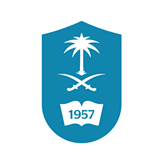 King Saud UniversityCollege of SciencesDepartment of MathematicsMath 373Final ExamSecond Semester 1437-1438Student’s Name:Student’s ID:QuestionMARK123Total